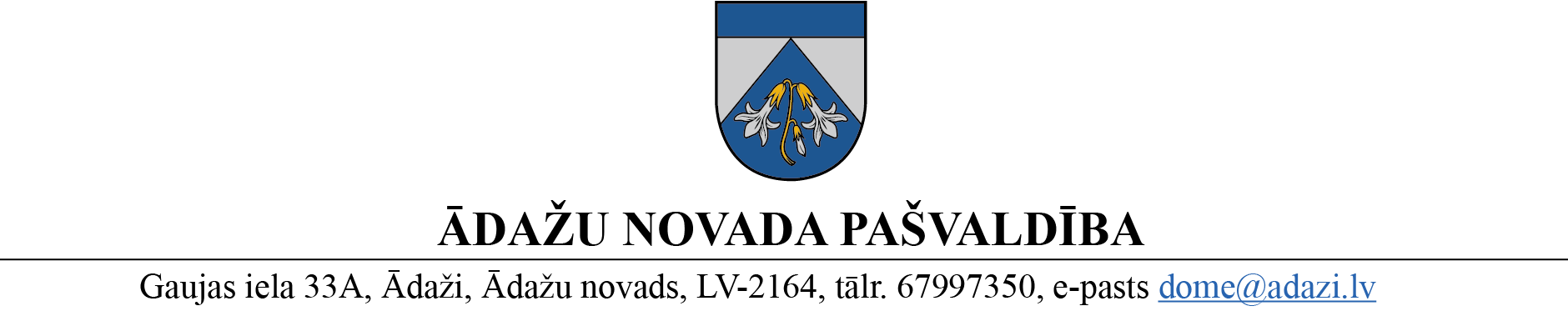 PROJEKTSuz 09.01.2023.vēlamais datums izskatīšanai: FK 18.01.2023.domes sēdē: 25.01.2023.sagatavotājs un ziņotājs: Artis BrūversLĒMUMSĀdažos, Ādažu novadā2022. gada 25. janvārī					              Nr.{{DOKREGNUMURS}}	Par valsts pamatbudžeta valsts autoceļa fonda programmai piešķiramo līdzekļu izlietojuma plānu 2023.-2025. gadamAtbilstoši Ministru kabineta 11.03.2008. noteikumu Nr.173 “Valsts pamatbudžeta valsts autoceļa fonda programmai piešķirto līdzekļu izlietošanas kārtība” 24. punktam, pašvaldība  plāno valsts pamatbudžeta valsts autoceļa fonda programmas ietvaros pašvaldībai paredzamo piešķiramo līdzekļu izlietojumu vidējā (triju gadu) termiņā.Pamatojoties uz Pašvaldību likuma 10. panta pirmās daļas 21. punktu, kā arī Finanšu komitejas 18.01.2023. atzinumu, Ādažu novada pašvaldības dome NOLEMJ:Apstiprināt valsts pamatbudžeta valsts autoceļa fonda programmas ietvaros Ādažu novada pašvaldībai plānoto piešķiramo līdzekļu  izlietojuma plānu 2023.-2025. gadam (pielikumā). Pašvaldības aģentūras “Carnikavas komunālserviss” direktoram nodrošināt 1. punktā noteiktā plāna aktualizāciju un izpildi.Pašvaldības izpilddirektoram organizēt lēmuma izpildes kontroli.Pašvaldības domes priekšsēdētāja						      K. Miķelsone _________________________Izsniegt norakstus: CKS, FIN, GRN, IDR - @Pielikums Ādažu novada pašvaldības domes 25.01.2023. lēmumam Nr. _________Valsts pamatbudžeta valsts autoceļa fonda programmas ietvaros Ādažu novada pašvaldībai plānoto piešķiramo līdzekļu izlietojuma plāns 2023.-2025. gadam Valsts pamatbudžeta valsts autoceļa fonda programmas ietvaros Ādažu novada pašvaldībai plānoto piešķiramo līdzekļu izlietojuma plāns 2023.-2025. gadam Valsts pamatbudžeta valsts autoceļa fonda programmas ietvaros Ādažu novada pašvaldībai plānoto piešķiramo līdzekļu izlietojuma plāns 2023.-2025. gadam Valsts pamatbudžeta valsts autoceļa fonda programmas ietvaros Ādažu novada pašvaldībai plānoto piešķiramo līdzekļu izlietojuma plāns 2023.-2025. gadam Valsts pamatbudžeta valsts autoceļa fonda programmas ietvaros Ādažu novada pašvaldībai plānoto piešķiramo līdzekļu izlietojuma plāns 2023.-2025. gadam Līdzekļu plānotais izlietojumsLīdzekļu plānotais izlietojumsIzdevumi (EUR) gadāIzdevumi (EUR) gadāIzdevumi (EUR) gadāIzdevumu grupaIzdevumu attiecināmais mērķis2023.2024.2025. Preces un pakalpojumiHorizontālo apzīmējumu uzturēšana150001500015000Preces un pakalpojumiCeļazīmju uzturēšana150001500015000Preces un pakalpojumiGrants segumu greiderēšana, planēšana320003200032000Preces un pakalpojumiCeļa seguma remonts149000163000179000Preces un pakalpojumiZiemas uzturēšanas darbi131000135000137000KOPĀKOPĀ342000360000378000